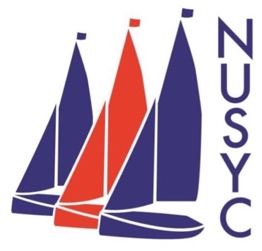 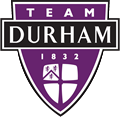 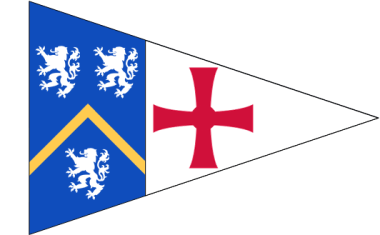 Notice of RaceAngel of the North 2022To be held on the 26th and 27th of November 2022 co-hosted by Newcastle University Sailing and Yachting Club and Durham University Sailing Club.10 	CONTACTAny questions or enquiries please contact:Newcastle University - Patrick Cope - nusyccommodore@gmail.comDurham University - Oliver Wilson - oliver.wilson@durham.ac.uk1INTRODUCTIONThe event is for three boat teams and will be sailed in Fireflies supplied by the organisers. Each boat shall be sailed by two people.2ORGANISING AUTHORITYThe organising authorities are Newcastle University Sailing and Yachting Club (NUSYC) and Durham University Sailing Club (DUSC). NUSYC and DUSC thank Derwent Reservoir Sailing Club (DRSC) for their kind support of this event and their club rules will apply.3RULES3.1The event will be governed by the rules as defined in the Racing Rules of Sailing (RRS) including Appendix D, Team Racing Rules.3.2Races will be umpired.3.3The UK Team Racing Association (UKTRA) Standard Team Racing Sailing Instructions will apply. These change some rules in the RRS; they are available on the UKTRA web site (www.teamracing.org) and at registration.3.4In accordance with RRS 70.5(a) the right of appeal will be denied.4ENTRIES AND DEPOSIT4.1Entries are invited from teams of six people from universities, alumni, clubs and schools. Entries will be accepted in the order they are received. The Organising Authority reserves the right to refuse entry to any team without specifying a reason.4.24.3The closing date for receipt of entries and payment of the entry fee is 23:59 18th November 2022. Late entries may be considered at the discretion of the Organising Authority.The entry fee is £300 per team.4.44.54.6An early entry discount of 10% will be applied to teams who confirm payment before 23:59 28th October 2022. If a team pulls out of the event after 23:59 18th November 2022, and neither they nor the Organising Authority are able to find a replacement team, they may not be refunded the full entry fee. In the event that COVID 19 restrictions prevent the running of the event, teams will be charged £75 from their original entry fee.No more than twenty four entries will be accepted. An entry will have been accepted when the online entry form and online payment has been made which includes entry fee and damage deposit. Team captains will be contacted by email regarding bank transfer after a completed entry form has been received.4.7Each team will be liable for the cost of damage to boats, equipment and property, up to a maximum of £300 per incident. This includes (but is not limited to) damage occurring at Derwent Reservoir SC, Durham University, Newcastle University, social venues and any host accommodation, during both racing and social events. A deposit for this amount will be required before an entry will be considered complete. When a team is assessed as liable for damage, it shall restore the deposit to the original value in order to continue sailing. Damage attributed to competitors generally or to an unidentified team will be attributed equally between all teams. A team may apply to the protest committee to determine their responsibility for any damage.5EVENT FORMAT AND SCHEDULE5.1The format of the event will be available at registration.5.2Registration will take place at a location in proximity to Durham University, decided at a later date. Late registration will be available before the briefing by prior arrangement. 5.3There will be a briefing at Derwent Reservoir Sailing Club at 9am on the 26th November 2022. 5.4The first warning signal will be 9:57am.6BUOYANCY AND CLOTHINGAdequate personal flotation devices and wet or dry suits shall be worn by all competitors at all times when afloat. 7RISK STATEMENT, INSURANCE7.1Rule 4 of the Racing Rules of Sailing states: "The responsibility for a boat’s decision to participate in a race or to continue racing is hers alone."Sailing is by its nature an unpredictable sport and therefore inherently involves an element of risk.  By taking part in the event, each competitor agrees and acknowledges that:(a)	They are aware of the inherent element of risk involved in the sport and accept responsibility for the exposure of themselves, their crew and their boat to such inherent risk whilst taking part in the event;(b)	They are responsible for the safety of themselves, their crew, their boat and their other property whether afloat or ashore;(c)	They accept responsibility for any injury, damage or loss to the extent caused by their own actions or omissions;(d)	Their boat is in good order, equipped to sail in the event and they are fit to participate;(e)	The provision of a race management team, patrol boats and other officials and volunteers by the event organiser does not relieve them of their own responsibilities;(f)	The provision of patrol boat cover is limited to such assistance, particularly in extreme weather conditions, as can be practically provided in the circumstances.8PRIZES9The following prizes will be awarded:The Angel of the North Trophy, for first overall team;The Dambuster Trophy, for first Alumni team;Other prizes at the discretion of the Organising Authority.PRIVACY STATEMENTThe personal information you provide to the organizing authority will be used to facilitate your participation in the event. If you have agreed to be bound by the Racing Rules of Sailing and the other rules that govern the event (the rules), the legal basis for processing that personal information is contract. If you are not bound by the rules, the legal basis for processing that personal information is legitimate interest. Your personal information will be stored and used in accordance with the organizing authority’s privacy policy. When required by the rules, personal information may be shared with the RYA, your national authority and/or World Sailing. The results of the event and the outcome of any hearing or appeal may be published.